Facultad de Ciencias de la Educación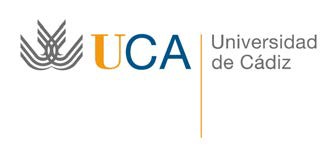 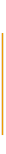 Vicedecanato de PrácticasCampus Universitario de Puerto RealAvda. República Saharaui, s/n11519-Puerto Real (Cádiz)Tfno.: 956 016205  Fax.:   956 016253 www.uca.es/educacion practicas.educacion@uca.esANEXO 2: INFORMACIÓN DE CONTACTO PRÁCTICUM II 2020/21VICEDECANO DE PRÁCTICASE-mailTELÉFONOHidalgo Hernández, Verónicaveronica.hidalgo@uca.es956 016205PRÁCTICUM GRADO EN EDUCACIÓN INFANTILPRÁCTICUM GRADO EN EDUCACIÓN INFANTILPRÁCTICUM GRADO EN EDUCACIÓN INFANTILCOORDINADORA E-mailTELÉFONOSánchez Rodríguez, Susanasusana.sanchez@uca.es956 016246EQUIPO DOCENTEE-mailTELÉFONOAguilar Gavira, Soniasonia.aguilar@uca.es 956 016491Aguilar Villagrán, Manuelmanuel.aguilar@uca.es 956 016217Antequera Barroso, Juan A.juanantonio.antequera@uca.es956 016247Aragón Mendizábal, Estívalizestivaliz.aragon@uca.es956 016418Aragón Núñez, Lourdeslourdes.aragon@uca.es956 016241Barrera Ramírez, Fernandonano.barrera@uca.es956 016240Bernal Acuña, Mª Jesúsati.bernal@uca.es956 016226Carreras de Alba, Mª Rosariorosario.carreras@uca.es956 016234Carrillo  Cepero, Anaana.carrillo@uca.es956 016215Delgado Casas, Cándida Inéscandida.delgado@uca.es956 016218Gómez del Valle, Manuelmanuel.gvalle@uca.es956 016254Gómez Vallecillo, Jorge Luisjorge.gomez@uca.es956 016218González Manjón, Danieldaniel.manjon@uca.es956 016237González Mesa, Dácildacil.gonzalez@uca.es956 016216Gutiérrez Rivero, Antonioantoniogutierrez.rivero@uca.es956 016243Jiménez Tenorio, Natalianatalia.jimenez@uca.es956 016241Martínez García, Inmaculadainma.martinez@uca.es956 016089Martínez Romera, Daniel D.danieldavid.martinez@uca.es956 016491Núñez Vázquez, Isabel Mªisabel.nunez@uca.es956 016218Romero Moreno, Antonioantoniofrancisco.romero@uca.es956 016968Ruiz Ortiz, Rosa Maríarosamaria.ruiz@uca.es956 016776Sabbatella Riccardi, Patricia L.patricia.sabbatella@uca.es956 016225Trigo Ibáñez, Esterester.trigo@uca.es956 016245